Робототехнический лагерь для школьников на Черном море в Крыму,1-15 августа 2020, Феодосия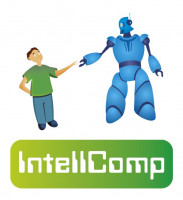 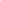 Название: Робототехнический, спортивный, лингвистический образовательный лагерь для школьников на Черном море в Крыму, Феодосия
Тип: лагерь, хакатон, другое
Тематика: образовательная робототехника, дроны, домашние роботы, другое
Даты проведения: 01.08.2020 — 15.08.2020
Срок подачи заявок: 15.04.2020
Стоимость участия: 33 000 руб.
Регион: Республика Крым
Адрес: Лагерь «IntellComp» проводится на базе детского оздоровительного лагеря «Орленок» по адресу: 298176, Республика Крым, г. Феодосия, пос. Приморский, ул. Леонова, д 1.
Платформы: LEGO WeDo, LEGO Mindstorms, Arduino, Знаток, Raspberry Pi, 3D-принтеры, другое
Организатор(ы): Образовательный Центр "ИНТЕЛЛЕКТ"
Сайт мероприятия (источник информации): www.intellectiv.ru/
Контакты: omel_serg@mail.ru, +7(343)345-76-01, Сергей ВладимировичЛетние каникулы – это лучшее время для учебы! Профильный лагерь может дать больше знаний и умений,
чем целый учебный год, а заряд эмоций, эффект погруженияи общение с себе подобными – бесценны.Образовательные программы:Робототехнический отряд (Lego-робототехника и микроконтроллеры Arduino)Спортивный отряд (Косики каратэ)Лингвистический отряд (Разговорный английский язык)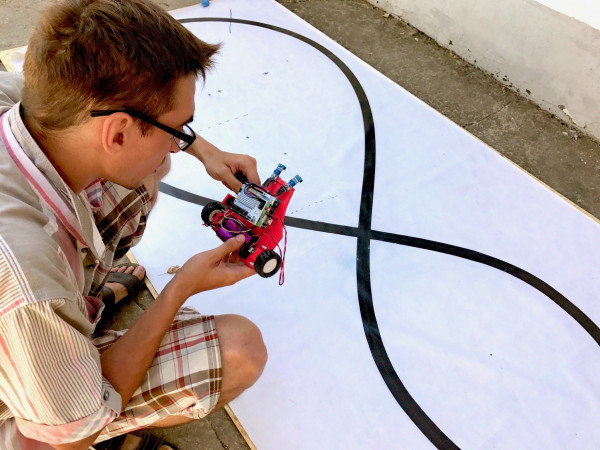 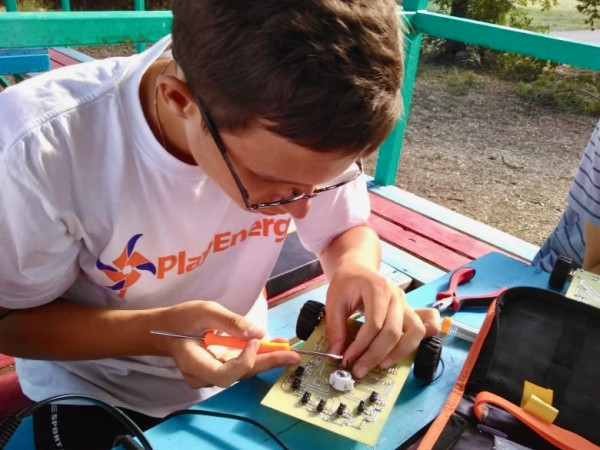 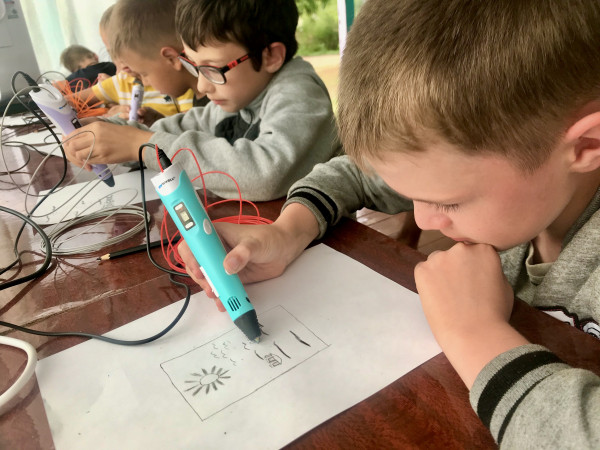 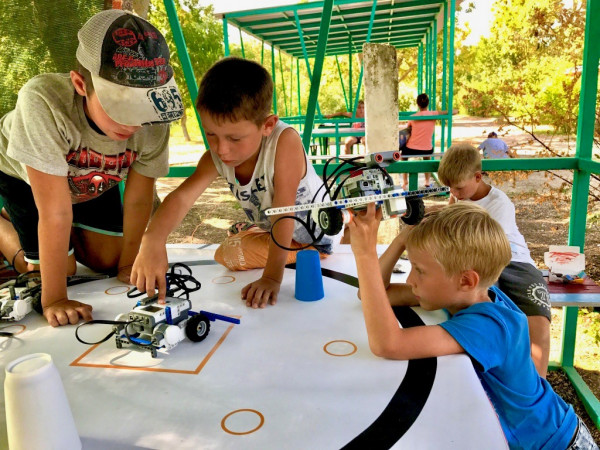 